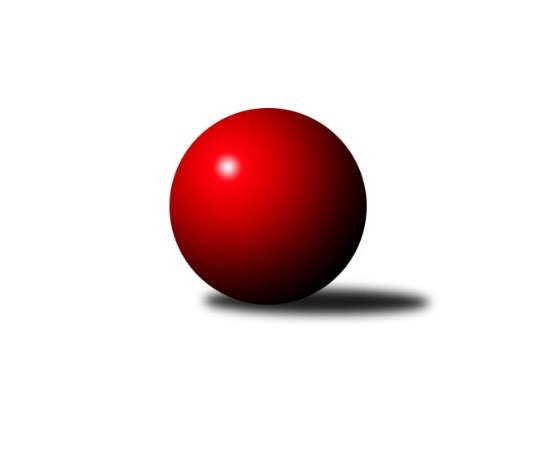 Č.17Ročník 2021/2022	27.3.2022Nejlepšího výkonu v tomto kole: 2679 dosáhlo družstvo: TJ Horní Benešov ˝C˝Krajský přebor MS 2021/2022Výsledky 17. kolaSouhrnný přehled výsledků:TJ Unie Hlubina ˝B˝	- KK PEPINO Bruntál	5:3	2645:2531	8.5:3.5	26.3.TJ Nový Jičín ˝A˝	- TJ VOKD Poruba ˝B˝	1:7	2317:2474	3.0:9.0	26.3.TJ Břidličná ˝A˝	- TJ Sokol Bohumín ˝C˝	6:2	2543:2433	7.5:4.5	26.3.TJ Horní Benešov ˝C˝	- TJ Opava ˝C˝	7:1	2679:2542	9.0:3.0	26.3.Kuželky Horní Benešov	- KK Jiskra Rýmařov ˝B˝	4:4	2451:2444	6.0:6.0	27.3.Tabulka družstev:	1.	KK Jiskra Rýmařov ˝B˝	16	11	4	1	84.0 : 44.0 	115.5 : 76.5 	 2460	26	2.	TJ Unie Hlubina ˝B˝	17	12	0	5	89.5 : 46.5 	120.5 : 83.5 	 2485	24	3.	TJ Horní Benešov ˝C˝	16	10	0	6	72.0 : 56.0 	100.0 : 92.0 	 2505	20	4.	KK PEPINO Bruntál	16	9	0	7	71.5 : 56.5 	105.5 : 86.5 	 2469	18	5.	Kuželky Horní Benešov	16	8	2	6	68.0 : 60.0 	97.0 : 95.0 	 2469	18	6.	TJ Břidličná ˝A˝	16	8	1	7	71.0 : 57.0 	110.0 : 82.0 	 2477	17	7.	TJ Sokol Bohumín ˝C˝	16	7	0	9	57.5 : 70.5 	86.0 : 106.0 	 2398	14	8.	TJ Nový Jičín ˝A˝	17	7	0	10	66.5 : 69.5 	105.0 : 99.0 	 2430	14	9.	TJ VOKD Poruba ˝B˝	16	4	0	12	40.0 : 88.0 	72.0 : 120.0 	 2391	8	10.	TJ Opava ˝C˝	16	1	1	14	28.0 : 100.0 	60.5 : 131.5 	 2342	3Podrobné výsledky kola:	 TJ Unie Hlubina ˝B˝	2645	5:3	2531	KK PEPINO Bruntál	Jaroslav Kecskés	 	 207 	 225 		432 	 0.5:1.5 	 457 	 	232 	 225		Josef Novotný	Petr Chodura	 	 246 	 226 		472 	 2:0 	 409 	 	196 	 213		Vítězslav Kadlec	František Oliva	 	 218 	 203 		421 	 2:0 	 392 	 	215 	 177		Jan Mlčák	Rudolf Riezner	 	 211 	 202 		413 	 1:1 	 423 	 	242 	 181		Lukáš Janalík	Pavel Krompolc	 	 199 	 228 		427 	 1:1 	 444 	 	229 	 215		Miluše Rychová	Michal Babinec	 	 239 	 241 		480 	 2:0 	 406 	 	211 	 195		Přemysl Janalíkrozhodčí:  Vedoucí družstevNejlepší výkon utkání: 480 - Michal Babinec	 TJ Nový Jičín ˝A˝	2317	1:7	2474	TJ VOKD Poruba ˝B˝	Libor Jurečka	 	 200 	 195 		395 	 0:2 	 443 	 	236 	 207		Rostislav Sabela	Radek Chovanec	 	 194 	 200 		394 	 1:1 	 400 	 	206 	 194		Radim Bezruč	Radek Škarka	 	 189 	 195 		384 	 0:2 	 400 	 	195 	 205		Jaroslav Hrabuška	Jan Pospěch	 	 196 	 214 		410 	 1:1 	 392 	 	211 	 181		David Stareček	Nikolas Chovanec	 	 217 	 168 		385 	 1:1 	 411 	 	213 	 198		Zdeněk Hebda	Josef Tatay	 	 170 	 179 		349 	 0:2 	 428 	 	215 	 213		Jiří Adamusrozhodčí:  Vedoucí družstevNejlepší výkon utkání: 443 - Rostislav Sabela	 TJ Břidličná ˝A˝	2543	6:2	2433	TJ Sokol Bohumín ˝C˝	Josef Veselý	 	 212 	 206 		418 	 0:2 	 427 	 	216 	 211		Jozef Kuzma	Jaroslav Zelinka	 	 195 	 219 		414 	 1:1 	 421 	 	228 	 193		Petr Lembard	Zdeněk Fiury ml.	 	 228 	 226 		454 	 2:0 	 399 	 	204 	 195		Vladimír Sládek	Vilém Berger	 	 214 	 200 		414 	 1:1 	 407 	 	192 	 215		Alfréd Hermann	Ivo Mrhal ml.	 	 224 	 185 		409 	 1.5:0.5 	 385 	 	200 	 185		Jan Stuś	Tomáš Fiury	 	 211 	 223 		434 	 2:0 	 394 	 	188 	 206		Ladislav Štafarozhodčí:  Vedoucí družstevNejlepší výkon utkání: 454 - Zdeněk Fiury ml.	 TJ Horní Benešov ˝C˝	2679	7:1	2542	TJ Opava ˝C˝	Zdeňka Habartová	 	 230 	 218 		448 	 1:1 	 432 	 	211 	 221		Zdeněk Štohanzl	Zbyněk Tesař	 	 223 	 219 		442 	 2:0 	 391 	 	198 	 193		Vladimír Kozák	Miloslav Petrů	 	 253 	 212 		465 	 2:0 	 426 	 	223 	 203		Josef Plšek	Jakub Dankovič	 	 225 	 206 		431 	 1:1 	 441 	 	222 	 219		Karel Vágner	Eva Zdražilová	 	 220 	 230 		450 	 2:0 	 427 	 	216 	 211		Václav Bohačik	Robert Kučerka	 	 227 	 216 		443 	 1:1 	 425 	 	192 	 233		Renáta Smijovározhodčí:  Vedoucí družstevNejlepší výkon utkání: 465 - Miloslav Petrů	 Kuželky Horní Benešov	2451	4:4	2444	KK Jiskra Rýmařov ˝B˝	Miroslav Procházka	 	 213 	 198 		411 	 1:1 	 426 	 	207 	 219		Romana Valová	Martin Koraba	 	 193 	 199 		392 	 0:2 	 408 	 	196 	 212		Tomáš Chárník	David Schiedek	 	 196 	 219 		415 	 1:1 	 417 	 	216 	 201		Josef Pilatík	Jaromír Martiník	 	 218 	 209 		427 	 2:0 	 371 	 	188 	 183		Martin Kovář	Josef Klech	 	 204 	 190 		394 	 0:2 	 421 	 	217 	 204		Pavel Konštacký	Petr Vaněk	 	 199 	 213 		412 	 2:0 	 401 	 	197 	 204		Jaroslav Heblákrozhodčí:  Vedoucí družstevNejlepší výkon utkání: 427 - Jaromír MartiníkPořadí jednotlivců:	jméno hráče	družstvo	celkem	plné	dorážka	chyby	poměr kuž.	Maximum	1.	Barbora Bartková 	TJ Horní Benešov ˝C˝	438.38	295.1	143.3	4.0	6/8	(475)	2.	Ivo Mrhal  ml.	TJ Břidličná ˝A˝	436.71	295.0	141.8	6.4	7/8	(482)	3.	Lukáš Janalík 	KK PEPINO Bruntál	434.98	299.0	136.0	6.6	8/8	(470)	4.	Miloslav Petrů 	TJ Horní Benešov ˝C˝	434.57	298.9	135.7	7.4	8/8	(473)	5.	Jozef Kuzma 	TJ Sokol Bohumín ˝C˝	434.50	301.3	133.2	7.2	8/9	(478)	6.	Miluše Rychová 	KK PEPINO Bruntál	434.16	293.4	140.8	5.8	7/8	(457)	7.	Jaromír Martiník 	Kuželky Horní Benešov	432.51	302.0	130.5	7.2	8/8	(493)	8.	Jan Pospěch 	TJ Nový Jičín ˝A˝	431.99	292.9	139.1	5.9	6/8	(451)	9.	Zdeněk Fiury  ml.	TJ Břidličná ˝A˝	431.07	301.0	130.0	5.4	6/8	(499)	10.	Romana Valová 	KK Jiskra Rýmařov ˝B˝	429.88	299.0	130.9	7.8	7/9	(488)	11.	Pavel Konštacký 	KK Jiskra Rýmařov ˝B˝	426.57	296.6	130.0	7.8	7/9	(462)	12.	Martin Koraba 	Kuželky Horní Benešov	426.38	287.0	139.4	5.0	8/8	(482)	13.	Josef Pilatík 	KK Jiskra Rýmařov ˝B˝	426.23	290.2	136.0	5.9	8/9	(490)	14.	Petr Hrňa 	TJ Nový Jičín ˝A˝	425.73	299.5	126.3	7.2	8/8	(472)	15.	Eva Zdražilová 	TJ Horní Benešov ˝C˝	424.21	293.6	130.6	6.3	6/8	(470)	16.	Petr Vaněk 	Kuželky Horní Benešov	424.20	292.7	131.5	6.7	7/8	(471)	17.	Michal Babinec 	TJ Unie Hlubina ˝B˝	423.78	293.9	129.8	5.9	8/8	(485)	18.	František Oliva 	TJ Unie Hlubina ˝B˝	423.39	290.1	133.3	5.8	8/8	(455)	19.	Pavel Krompolc 	TJ Unie Hlubina ˝B˝	422.55	297.6	125.0	7.5	6/8	(474)	20.	Tomáš Janalík 	KK PEPINO Bruntál	422.35	291.3	131.1	6.2	6/8	(443)	21.	Rostislav Bareš 	TJ VOKD Poruba ˝B˝	420.61	297.7	122.9	10.2	6/9	(460)	22.	Pavel Plaček 	TJ Sokol Bohumín ˝C˝	418.75	293.9	124.9	8.1	8/9	(463)	23.	Petr Chodura 	TJ Unie Hlubina ˝B˝	416.63	292.0	124.6	7.6	8/8	(510)	24.	Nikolas Chovanec 	TJ Nový Jičín ˝A˝	415.99	290.4	125.6	8.2	8/8	(447)	25.	Jaroslav Kecskés 	TJ Unie Hlubina ˝B˝	415.00	291.8	123.2	7.5	6/8	(444)	26.	Martin Weiss 	Kuželky Horní Benešov	414.05	294.0	120.0	9.8	6/8	(460)	27.	Tomáš Fiury 	TJ Břidličná ˝A˝	412.84	286.5	126.3	8.2	7/8	(448)	28.	Zdeňka Habartová 	TJ Horní Benešov ˝C˝	412.25	291.9	120.4	8.1	8/8	(480)	29.	Zdeněk Štohanzl 	TJ Opava ˝C˝	410.36	287.1	123.3	7.9	6/8	(449)	30.	Alfréd Hermann 	TJ Sokol Bohumín ˝C˝	407.34	290.3	117.0	10.3	7/9	(443)	31.	Josef Veselý 	TJ Břidličná ˝A˝	406.91	284.8	122.2	7.5	8/8	(446)	32.	Rostislav Sabela 	TJ VOKD Poruba ˝B˝	406.18	296.0	110.2	11.0	8/9	(443)	33.	Radek Škarka 	TJ Nový Jičín ˝A˝	404.81	290.4	114.4	10.1	8/8	(487)	34.	Rudolf Riezner 	TJ Unie Hlubina ˝B˝	404.50	281.3	123.2	7.4	7/8	(480)	35.	Josef Novotný 	KK PEPINO Bruntál	403.80	281.3	122.5	7.6	7/8	(457)	36.	Jaroslav Heblák 	KK Jiskra Rýmařov ˝B˝	403.78	288.9	114.8	10.7	9/9	(485)	37.	Jan Mlčák 	KK PEPINO Bruntál	403.18	282.1	121.1	9.5	6/8	(452)	38.	Zdeněk Mžik 	TJ VOKD Poruba ˝B˝	401.88	286.1	115.8	10.4	8/9	(436)	39.	Vilém Berger 	TJ Břidličná ˝A˝	401.00	285.3	115.7	10.0	8/8	(430)	40.	Ladislav Štafa 	TJ Sokol Bohumín ˝C˝	400.33	286.1	114.3	10.2	8/9	(424)	41.	Renáta Smijová 	TJ Opava ˝C˝	399.96	279.0	121.0	10.0	6/8	(425)	42.	David Stareček 	TJ VOKD Poruba ˝B˝	398.90	284.8	114.1	10.0	8/9	(449)	43.	Tomáš Zbořil 	TJ Horní Benešov ˝C˝	398.00	287.0	111.0	10.5	7/8	(440)	44.	Roman Grüner 	TJ Unie Hlubina ˝B˝	396.52	277.5	119.0	8.7	7/8	(466)	45.	Vítězslav Kadlec 	KK PEPINO Bruntál	395.99	278.6	117.4	9.9	7/8	(429)	46.	Václav Bohačik 	TJ Opava ˝C˝	394.40	281.7	112.7	11.0	7/8	(458)	47.	Michal Ihnát 	KK Jiskra Rýmařov ˝B˝	393.13	284.3	108.9	10.0	8/9	(438)	48.	David Schiedek 	Kuželky Horní Benešov	391.79	273.7	118.1	9.5	7/8	(428)	49.	Vladimír Kozák 	TJ Opava ˝C˝	389.83	280.0	109.8	12.2	6/8	(404)	50.	Zdeněk Hebda 	TJ VOKD Poruba ˝B˝	388.48	278.2	110.3	11.3	8/9	(466)	51.	Radek Chovanec 	TJ Nový Jičín ˝A˝	387.53	274.9	112.7	12.0	8/8	(434)	52.	Josef Plšek 	TJ Opava ˝C˝	384.47	281.6	102.8	13.6	8/8	(431)	53.	Jolana Rybová 	TJ Opava ˝C˝	383.75	276.1	107.6	10.4	6/8	(439)	54.	Radim Bezruč 	TJ VOKD Poruba ˝B˝	383.04	277.8	105.2	12.9	9/9	(427)	55.	Petr Lembard 	TJ Sokol Bohumín ˝C˝	382.35	271.1	111.3	11.8	8/9	(435)	56.	Vladimír Sládek 	TJ Sokol Bohumín ˝C˝	380.04	267.9	112.2	13.1	8/9	(420)	57.	Karel Vágner 	TJ Opava ˝C˝	364.04	266.2	97.8	13.2	7/8	(441)		Josef Hájek 	TJ Unie Hlubina ˝B˝	452.00	296.0	156.0	10.0	1/8	(452)		Jan Kořený 	TJ Opava ˝C˝	441.50	295.5	146.0	5.5	2/8	(455)		Leoš Řepka 	TJ Břidličná ˝A˝	436.00	287.0	149.0	6.0	2/8	(439)		Čestmír Řepka 	TJ Břidličná ˝A˝	430.00	285.0	145.0	3.0	1/8	(430)		Robert Kučerka 	TJ Horní Benešov ˝C˝	428.22	295.2	133.0	7.8	5/8	(495)		Karel Kratochvíl 	TJ Opava ˝C˝	426.78	298.6	128.2	6.7	3/8	(454)		Ivo Mrhal 	TJ Břidličná ˝A˝	425.93	292.7	133.2	10.1	4/8	(461)		Jiří Polášek 	KK Jiskra Rýmařov ˝B˝	424.80	304.2	120.6	7.6	2/9	(444)		Josef Šindler 	TJ Horní Benešov ˝C˝	422.00	300.0	122.0	13.0	1/8	(422)		Pavel Hrnčíř 	TJ Unie Hlubina ˝B˝	416.00	309.0	107.0	9.0	1/8	(416)		Jana Stehlíková 	TJ Nový Jičín ˝A˝	415.67	287.3	128.3	5.7	1/8	(423)		Pavel Švan 	KK Jiskra Rýmařov ˝B˝	413.75	294.0	119.8	8.3	4/9	(454)		Josef Němec 	TJ Opava ˝C˝	412.50	292.5	120.0	8.0	1/8	(432)		Petr Dankovič 	TJ Horní Benešov ˝C˝	409.44	288.6	120.8	8.4	5/8	(456)		Tomáš Chárník 	KK Jiskra Rýmařov ˝B˝	408.00	301.0	107.0	8.0	1/9	(408)		Petra Kysilková 	KK Jiskra Rýmařov ˝B˝	407.89	287.7	120.2	9.1	5/9	(462)		Miroslava Ševčíková 	TJ Sokol Bohumín ˝C˝	406.00	292.5	113.5	8.0	1/9	(407)		Josef Klech 	Kuželky Horní Benešov	405.87	290.7	115.2	12.6	5/8	(439)		Jaroslav Zelinka 	TJ Břidličná ˝A˝	405.00	285.0	120.0	10.3	2/8	(414)		Jana Tvrdoňová 	TJ Opava ˝C˝	405.00	290.0	115.0	10.0	1/8	(405)		Jiří Adamus 	TJ VOKD Poruba ˝B˝	402.20	282.9	119.3	10.9	5/9	(428)		Roman Klímek 	TJ VOKD Poruba ˝B˝	401.50	279.0	122.5	10.5	2/9	(405)		Jakub Dankovič 	TJ Horní Benešov ˝C˝	401.00	294.7	106.3	7.3	1/8	(431)		Miroslav Procházka 	Kuželky Horní Benešov	400.83	280.5	120.3	9.7	5/8	(436)		Jaroslav Hrabuška 	TJ VOKD Poruba ˝B˝	400.00	284.0	116.0	9.0	1/9	(400)		Michaela Černá 	TJ Unie Hlubina ˝B˝	399.00	284.0	115.0	8.0	1/8	(399)		Jiří Petr 	TJ Nový Jičín ˝A˝	397.23	279.8	117.4	10.3	5/8	(420)		Pavlína Krayzelová 	TJ Sokol Bohumín ˝C˝	396.17	279.0	117.2	8.2	3/9	(427)		Věroslav Ptašek 	TJ Břidličná ˝A˝	396.00	281.0	115.0	15.0	1/8	(396)		Libor Jurečka 	TJ Nový Jičín ˝A˝	394.63	277.0	117.6	9.4	4/8	(418)		Richard Janalík 	KK PEPINO Bruntál	394.46	280.3	114.1	9.2	4/8	(411)		Jana Martiníková 	Kuželky Horní Benešov	393.00	270.0	123.0	9.0	2/8	(404)		Zbyněk Tesař 	TJ Horní Benešov ˝C˝	391.75	274.5	117.3	14.0	2/8	(442)		Miroslav Petřek  st.	TJ Horní Benešov ˝C˝	391.50	277.5	114.0	10.0	2/8	(405)		Martin Kovář 	KK Jiskra Rýmařov ˝B˝	390.33	281.5	108.8	11.2	3/9	(438)		Stanislav Lichnovský 	KK Jiskra Rýmařov ˝B˝	389.00	283.0	106.0	14.0	1/9	(389)		Anna Dosedělová 	TJ Břidličná ˝A˝	388.75	285.3	103.5	11.5	2/8	(418)		Zdeněk Fiury  st.	TJ Břidličná ˝A˝	387.50	271.3	116.3	10.3	4/8	(422)		Roman Škrobánek 	TJ Opava ˝C˝	387.00	287.0	100.0	16.0	1/8	(387)		Josef Janalík 	TJ VOKD Poruba ˝B˝	384.50	278.5	106.0	9.5	2/9	(399)		Přemysl Janalík 	KK PEPINO Bruntál	383.90	280.2	103.7	12.2	5/8	(406)		Zuzana Šafránková 	TJ Opava ˝C˝	382.00	265.0	117.0	12.5	1/8	(391)		Luděk Bambušek 	KK Jiskra Rýmařov ˝B˝	380.50	277.0	103.5	15.5	2/9	(387)		Václav Kladiva 	TJ Sokol Bohumín ˝C˝	380.33	272.0	108.3	7.3	3/9	(393)		Miroslav Kalaš 	TJ Břidličná ˝A˝	380.00	304.0	76.0	18.0	1/8	(380)		Ján Pelikán 	TJ Nový Jičín ˝A˝	377.94	272.4	105.6	12.7	3/8	(399)		Helena Martinčáková 	TJ VOKD Poruba ˝B˝	375.50	282.5	93.0	18.0	2/9	(382)		Martin Chalupa 	TJ Opava ˝C˝	370.00	264.0	106.0	13.0	1/8	(370)		Jan Stuś 	TJ Sokol Bohumín ˝C˝	369.88	275.7	94.2	13.9	4/9	(417)		Josef Tatay 	TJ Nový Jičín ˝A˝	365.83	272.5	93.3	18.7	2/8	(379)		Tomáš Polok 	TJ Opava ˝C˝	364.00	258.0	106.0	10.0	1/8	(364)		Josef Kočař 	TJ Břidličná ˝A˝	357.00	243.0	114.0	14.0	1/8	(357)		Adam Hlásný 	TJ Nový Jičín ˝A˝	352.00	253.5	98.5	18.5	2/8	(353)		František Ocelák 	KK PEPINO Bruntál	344.00	242.0	102.0	14.0	1/8	(344)		Jiří Jedlička 	Kuželky Horní Benešov	279.00	202.0	77.0	27.0	1/8	(279)Sportovně technické informace:Starty náhradníků:registrační číslo	jméno a příjmení 	datum startu 	družstvo	číslo startu15964	Jaroslav Zelinka	26.03.2022	TJ Břidličná ˝A˝	1x24730	Josef Tatay	26.03.2022	TJ Nový Jičín ˝A˝	2x25977	Vladimír Kozák	26.03.2022	TJ Opava ˝C˝	2x25961	Jiří Adamus	26.03.2022	TJ VOKD Poruba ˝B˝	4x10796	Jaroslav Hrabuška	26.03.2022	TJ VOKD Poruba ˝B˝	1x
Hráči dopsaní na soupisku:registrační číslo	jméno a příjmení 	datum startu 	družstvo	Program dalšího kola:18. kolo2.4.2022	so	9:00	TJ VOKD Poruba ˝B˝ - KK PEPINO Bruntál (dohrávka z 12. kola)	2.4.2022	so	10:00	TJ Horní Benešov ˝C˝ - KK Jiskra Rýmařov ˝B˝ (dohrávka z 10. kola)	2.4.2022	so	10:00	TJ Sokol Bohumín ˝C˝ - TJ Opava ˝C˝ (dohrávka z 13. kola)	3.4.2022	ne	9:00	Kuželky Horní Benešov - TJ Břidličná ˝A˝ (dohrávka z 10. kola)	8.4.2022	pá	17:00	TJ VOKD Poruba ˝B˝ - TJ Břidličná ˝A˝	9.4.2022	so	9:00	KK PEPINO Bruntál - TJ Horní Benešov ˝C˝	9.4.2022	so	10:00	TJ Sokol Bohumín ˝C˝ - Kuželky Horní Benešov	9.4.2022	so	10:00	KK Jiskra Rýmařov ˝B˝ - TJ Unie Hlubina ˝B˝	9.4.2022	so	13:00	TJ Opava ˝C˝ - TJ Nový Jičín ˝A˝	Nejlepší šestka kola - absolutněNejlepší šestka kola - absolutněNejlepší šestka kola - absolutněNejlepší šestka kola - absolutněNejlepší šestka kola - dle průměru kuželenNejlepší šestka kola - dle průměru kuželenNejlepší šestka kola - dle průměru kuželenNejlepší šestka kola - dle průměru kuželenNejlepší šestka kola - dle průměru kuželenPočetJménoNázev týmuVýkonPočetJménoNázev týmuPrůměr (%)Výkon6xMichal BabinecHlubina B4804xMichal BabinecHlubina B112.54804xPetr ChoduraHlubina B4722xRostislav SabelaVOKD B111.374436xMiloslav PetrůHor.Beneš.C4654xPetr ChoduraHlubina B110.634721xJosef NovotnýPEPINO4573xMiloslav PetrůHor.Beneš.C110.234657xZdeněk Fiury ml.Břidličná A4546xZdeněk Fiury ml.Břidličná A108.554545xEva ZdražilováHor.Beneš.C4501xJiří AdamusVOKD B107.6428